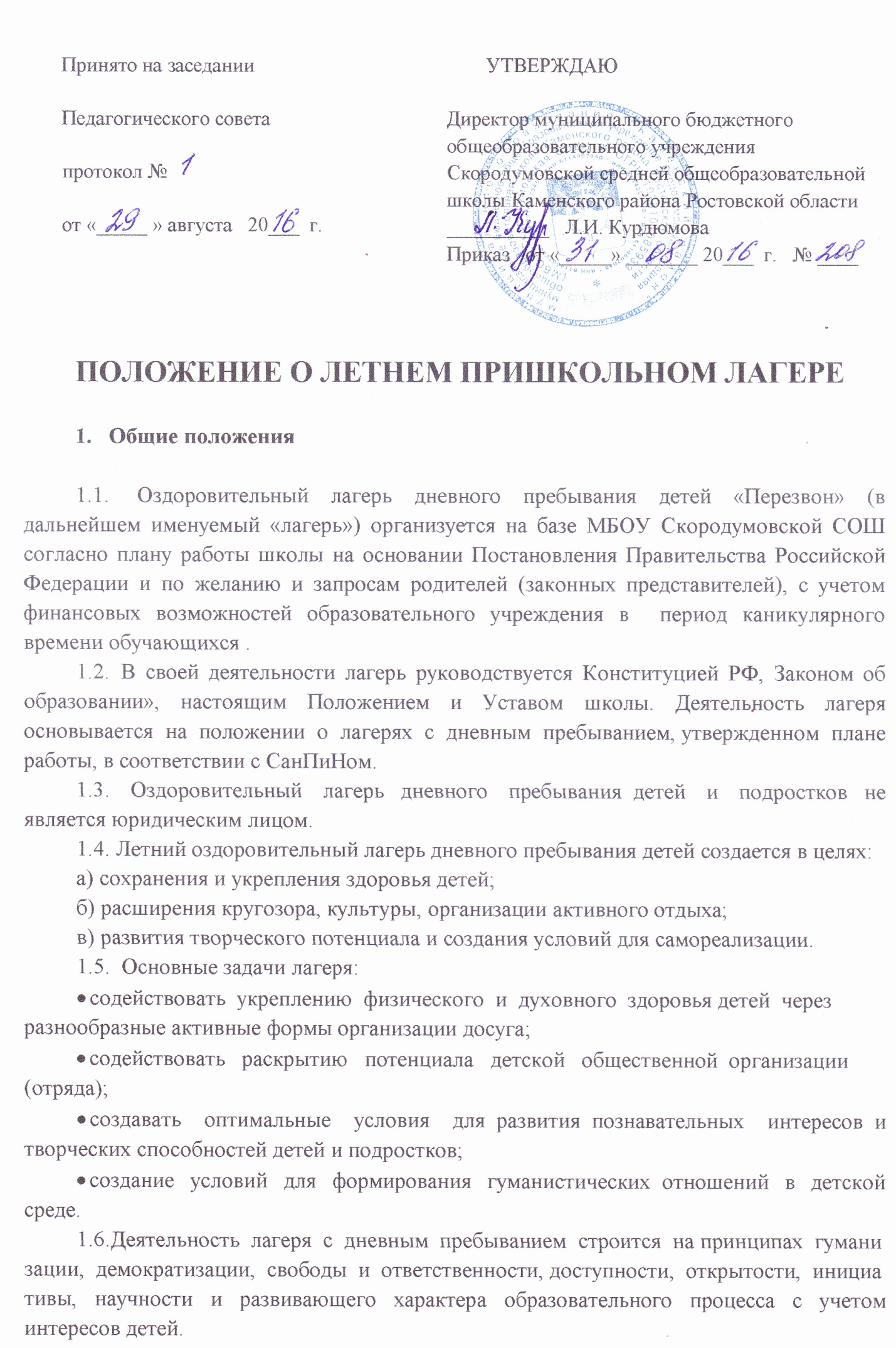 Организация, основы деятельности2.1. Летний оздоровительный лагерь «Перезвон» действует в 1 смену на базе МБОУ Скородумовской СОШ.2.2. Лагерь  открывается  на  основании  приказа  образовательного учреждения после приёма  его комиссией.2.3. Смена лагеря формируется из учащихся 1-9 классов. Зачисление производится на основании заявления родителей (законных представителей).2.4. Продолжительность  пребывания детей и подростков в лагере, сроки проведения и   количество смен  определяются  Администрацией МБОУ Скородумовской СОШ с учётом рекомендаций органов управления образования, здравоохранения, из  возможностей  школы, запросов  детей и  их  родителей.2.5. В  лагере  создаются отряды,  наполняемость  которых определяется администрацией школы с учётом возраста и интересов учащихся, санитарно- гигиенических норм, правил техники безопасности, финансовых  кадровых   возможностей.2.6. В лагере  должны  быть  созданы  необходимые  условия  для обеспечения  отдыха и развлечений, физкультурно-оздоровительной работы, туристско-краеведческой  и экскурсионной деятельности, природоохранной работы, развития разнообразных  творческих способностей  детей и подростков.2.7. Коллектив лагеря   самостоятельно  определяет план  работы, основные направления деятельности,  распорядок дня, организацию самоуправления.Права и обязанности учащихся, посещающих лагерь дневного пребывания3.1. Учащиеся летнего лагеря дневного пребывания имеют право:¾  на временное прекращение посещения летнего лагеря по болезни;¾  на свободное участие в запланированных досуговых мероприятиях;¾  на участие в самоуправлении отряда.3.2. Учащиеся летнего лагеря дневного пребывания обязаны:¾  выполнять требования данного Положения, других локальных актов и документов, регламентирующих деятельность лагеря;¾  бережно относиться к имуществу школы и лагеря;¾  выполнять   законные   требования   администрации   школы,  работников  лагеря.Кадры. Условия труда работников. Организация лагеря4.1. Приказом по школе назначаются начальник лагеря (по необходимости его заместитель), воспитатели, руководитель спортивно-оздоровительной работы из числа педагогических работников учреждения.4.2. Каждый работник лагеря должен быть ознакомлен с условиями труда, правилами внутреннего трудового распорядка и своими должностными обязанностями. Работники лагеря несут личную ответственность за жизнь и здоровье детей в пределах возложенных на них обязанностей.4.3.  Начальник лагеря выполняет следующие должностные обязанности:- обеспечивает общее руководство  деятельности  лагеря, утверждает  по  согласованию с учредителем    лагеря  правила внутреннего распорядка лагеря;- разрабатывает  и  по согласованию  с учредителем  утверждает должностные  обязанности  работников  лагеря,  знакомит  их  с условиями труда, проводит (с  регистрацией в специальном журнале) инструктаж персоналалагеря  по технике  безопасности, пожарной безопасности, профилактике травматизма  и предупреждению  несчастных случаев с детьми и  работающими,  утверждает  график  работы  персоналалагеря, отвечает  за  организацию  учёта  детей и  персонала;- создаёт  необходимые  условия  для  проведения воспитательной и оздоровительной  работы;- несёт ответственность  за  учёт посещаемости  лагеря, организацию  питания  и  финансово-хозяйственную деятельность лагеря.4.4.  Заместитель начальника лагеря организует воспитательную деятельность, осуществляет связь с культурно-просветительными и спортивными учреждениями.4.5.  Воспитатели, руководитель спортивно-оздоровительной работы осуществляют воспитательную деятельность по плану лагеря, проводят мероприятия, следят за соблюдением режима дня, правил безопасного поведения, правил пожарной безопасности.4.6. Орган самоуправления представляет собой совет командиров отрядов, который совместно с вожатыми реализует коллективные, творческие, оздоровительные мероприятия с детьми.5. Охрана   жизни и  здоровья детей   и  подростков  в лагере5.1. Начальник лагеря и персонал несут  ответственность  за  полную безопасность  жизни и здоровья  детей, находящихся   в лагере.5.2.Работники   лагеря  идети  обязаны   строго   соблюдать дисциплину, выполнять  правила  внутреннего  распорядка,  режим дня, план   учебной и  воспитательной работы. Не допускается  уход детей  с территории лагеря без сопровождения   работников   лагеря.5.3. При  перевозке  детей обращается   особое внимание на техническое  состояние  транспорта, подготовку водителей. Ответственность за перевозку детей  всеми  видами транспорта возлагается на учредителя  и начальника лагеря. Запрещаются перевозки детей  на грузовых автомашинах.5.4. Все помещения лагеря  обеспечиваются  противопожарными средствами. В лагере  должны  быть разработаны  планы  эвакуации на случай пожара и  чрезвычайных  ситуаций.5.5.В оздоровительном лагере дневного пребывания детей организовано питание в соответствии с примерным 10-ти дневным меню. За качество питания несет ответственность бракеражная комиссия, утвержденная директором школы на время работы пришкольного лагеря.5.6. Сотрудники  лагеря  допускаются  к работе  после  медицинского допуска,  инструктажа  по  охране  труда и технике безопасности, охране жизни и здоровья  учащихся.5.7. Организация  прогулок, туристических  походов, экскурсий, экспедиций производится в соответствии с Инструкцией по охране труда при проведении прогулок,  туристических  походов,  экскурсий.5.8. Организация походов, экскурсий и перевозка детей на дальние расстояния осуществляется в соответствии с инструкцией и предписанием ОГИБДД.6. Финансирование,  бухгалтерский   учёт  и отчётность6.1. Лагерь  содержится  за  счёт  средств областного, районного бюджетов и  фонда социального  страхования.6.2. Администрация  лагеря  составляет отчёты  по утверждённым формам.6.3. Лагерь  обеспечивается  инвентарём, оборудованием,  в соответствии  с типовыми  перечнями оборудования, инвентаря и снаряжения.6.4. Все финансовые  расходы  на содержание  лагеря осуществляются согласно  утверждённой   смете.6.5.Питание  учащихся  организуется  в столовой школы.6.6.Учредители контролируют  правильность и целесообразность расходования выделяемых  средств на  содержание лагеря  и  после его  закрытия  подводят  итоги финансовой деятельности.6.7. Полную   ответственность   за финансовую деятельность лагеря несёт  непосредственно  начальник  лагеря.